Sand Ridge Jr. High SoftballWebsite: www.srjhladysoftball.weebly.comVisit calendar to get summer workout schedule. Workouts with start towards the beginning of August.Clinic: Aug 13th- 17th from 3:00 pm to 5:00 pm. There is a cost of $20 that will need to be paid to the main office. Bring the receipt to Coach Gathercole to either an August workout or the first day of clinic. Please wait until August to pay for the clinic.Tryouts: Aug 21nd 12:30 pm to 2:45 pmSign up for Alerts: For text and/or email alerts for workouts and other information follow the instructions below.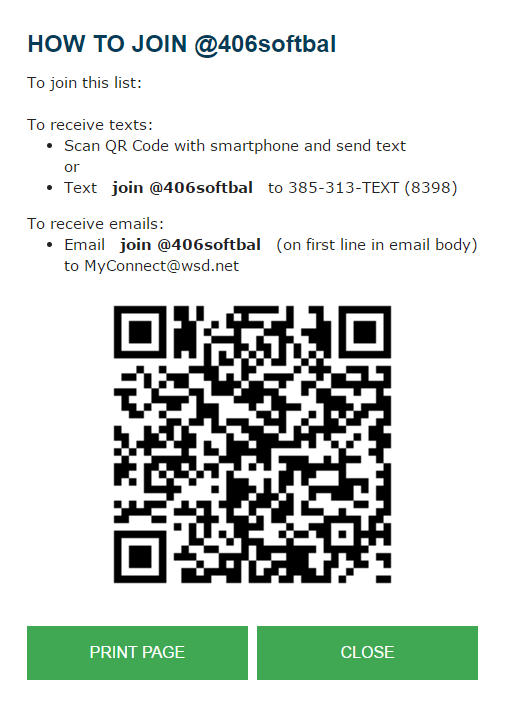 